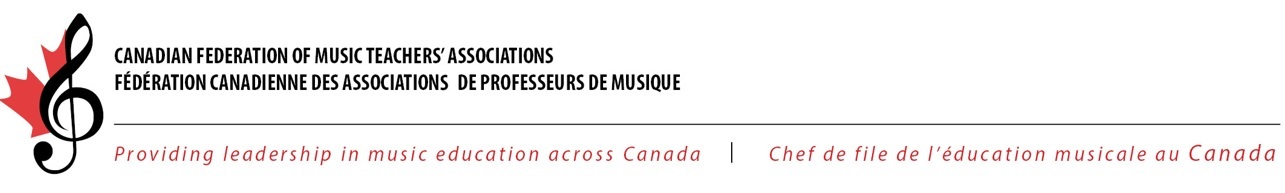 Proxy Voting FormI, _____________________________________, president of ________________________                        (name in full)                                                                 (provincial association)appoint ________________________________, delegate of ________________________                        (name in full)                                                            (provincial association)to be my proxy at the CFMTA/FCAPM Annual Executive Meeting to be convened ________________, and to vote on my behalf on matters brought before the Executive Committee.  Signed: ______________________________     Date:  _________________